	Ginebra, 8 de mayo de 2013Muy Señor mío/Muy Señora mía:Deseo informarle que, debido a restricciones presupuestarias para la reunión de 2013, sólo se concederá una beca parcial por administración con derecho a la misma que se seleccione. Atentamente,Malcolm Johnson
Director de la Oficina de Normalización
de las TelecomunicacionesOficina de Normalización
de las Telecomunicaciones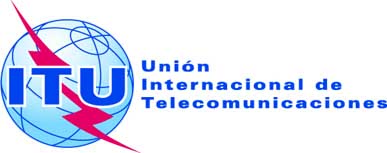 Ref.:Addéndum 1 a laCarta Colectiva TSB 1/3Tel.:+41 22 730 5884A:Fax:Correo-e:+41 22 730 5853tsbsg3@itu.int–	Las Administraciones de los Estados Miembros de la Unión;–	Los Miembros del Sector UIT-T;–	Los Asociados del UIT-T que participan en los trabajos de la Comisión de Estudio 3 y a–	Las Instituciones Académicas del UIT-TAsunto:Becas para la reunión de la Comisión de Estudio 3Ginebra, 27-31 de mayo de 2013